Name:			Label the following parts of the eye:Retina, Lens, Optic Nerve, Vitreous Humor, Cornea, Blind Spot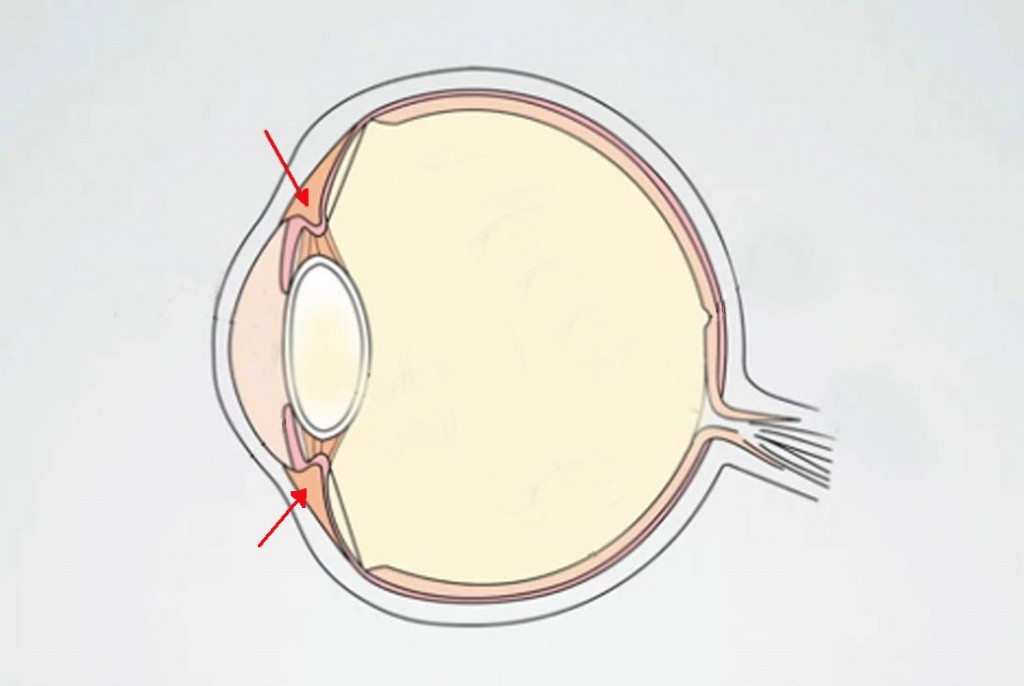 Explain in detail why we have a blind spot:How much of your field of vision is taken up by the blind spot? How do you know?What shape is the blind spot? How do you know?How might this blind spot be a problem for drivers? How else might it affect a person’s life? How could the blind spot affect your life?